  Program Dámského klubuŘíjenneděle 20.10.	Divadelní představení v KD Nechanice od 17h			Divadelní soubor SKLERÓZA a hra DLOUHÝ 			Odjezd ve 16 hodin ze Stračova			Listopadpondělí  4.11.	Návštěva solné jeskyně v Hradci Králové od 15h			Odjezd ve 14 hodin ze Stračova čtvrtek  14.11.	Ochutnávka čokolády    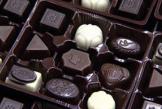 Prosinecčtvrtek 12.12.   	Vánoční posezení 			          s vystoupením dětí z MŠ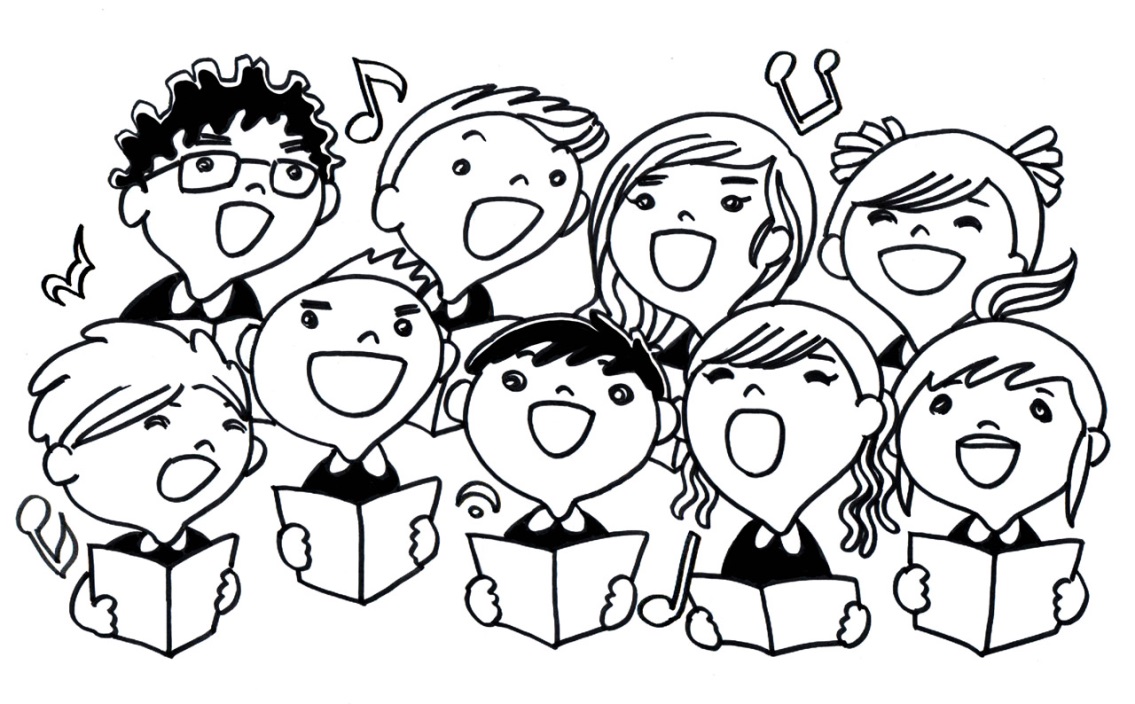 